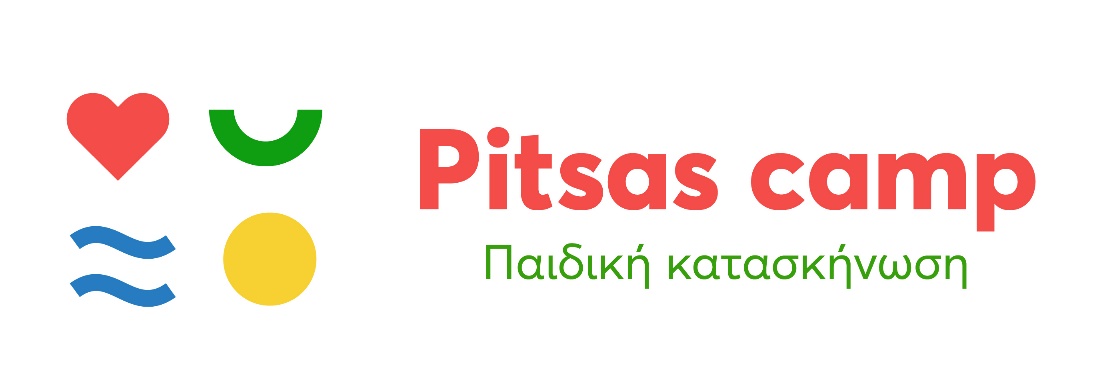 ΕΠΙΒΕΒΑΙΩΣΗ ΚΡΑΤΗΣΗΣΕπιβεβαιώνουμε ότι ο ασφαλισμένος τουΤΑΥΤΕΚΩ-ΤΑΠΤΠΓΑΕ ........................................................................................έχει κάνει κράτηση στη παιδική κατασκήνωσηPitsas Camp (ημερομηνία κράτησης...........................) για τον/την κατασκηνωτή/τρία...........................................................για την ......... κατασκηνωτική περίοδο του 2022.Ο ΒΕΒΑΙΩΝΓια την Pitsas Camp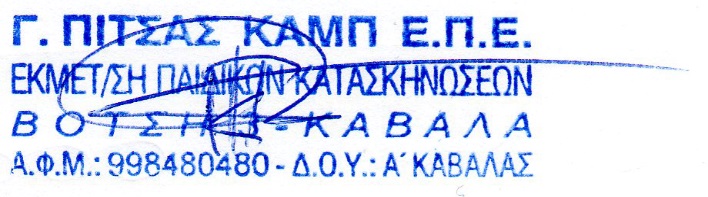 Πίτσας Γεώργιος